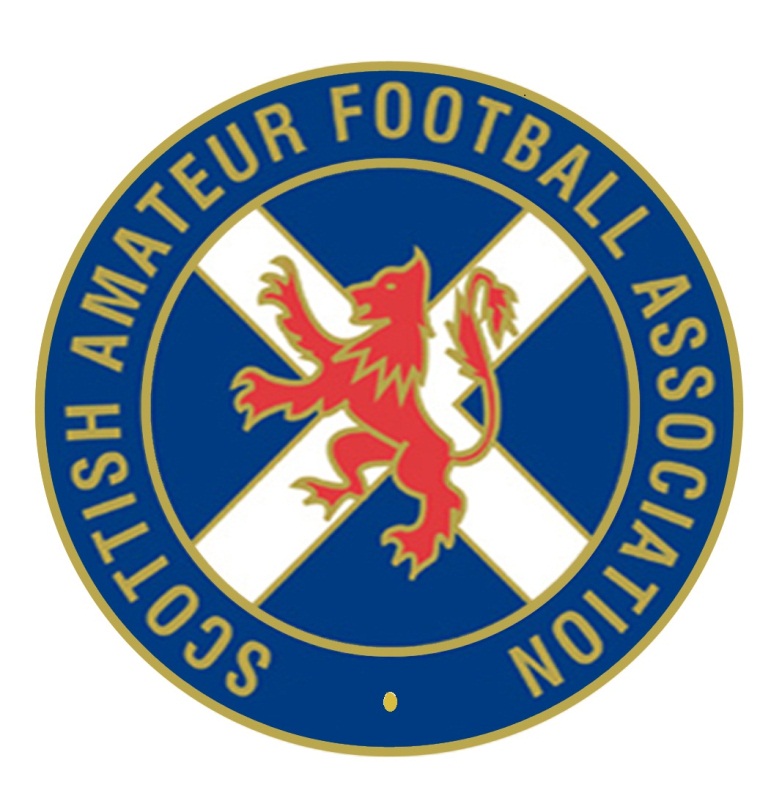 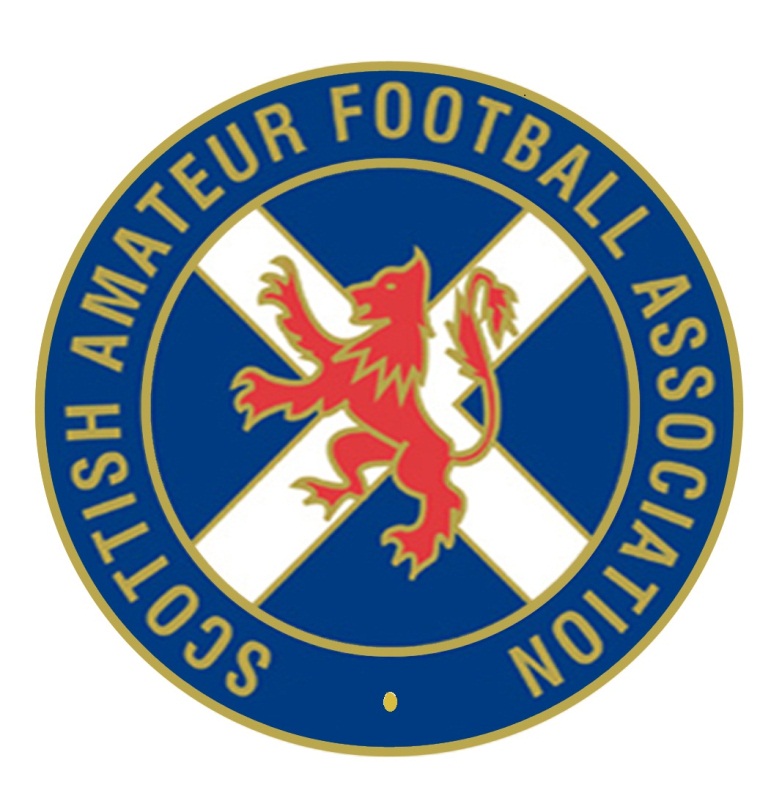 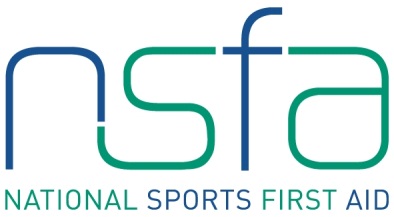 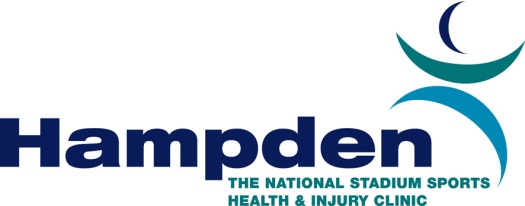 The National Sports First Aid Course Hampden Park, GlasgowRegistration Form2014 Course Dates (Please tick preferred date. Places will be allocated on a first come, first served basis)Saturday 18th & Sunday 19th January 2014           Saturday 23rd & Sunday 24th August 2014 Saturday 22nd & Sunday 23rd February 2014         Saturday 20th & Sunday 21st September 2014 Saturday 22nd & Sunday 23rd March 2014             Saturday 25th & Sunday 26th October 2014 Saturday 26th & Sunday 27th April 2014                 Saturday 22nd & Sunday 23rd November 2014 Saturday 24th & Sunday 25th May 2014                  Courses in June and July will be off-site due to 2014 Commonwealth Games. Details to follow. 								                                                       PLEASE COMPLETE IN BLOCK CAPITALS.If you are allocated a place on a course and you accept the place, should you fail to attend or send an alternative SAFA member then the full course fee of £95 will be levied against your SAFA club.Signature			Date		Please complete and return to SAFA@scottish-football.comName (Including title)AddressPost CodeContact NumbersHome:		Business:		:		E-mail AddressDate of BirthPositionFootball Club First AiderClub NameLeague/AssociationAssociationScottish Amateur FA